		  		                                        DECOCLEAN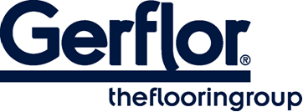 PANELES DECOCLEANPaneles de protección lisosDescripción: panel de protección liso (Decoclean fabricado por Gerflor) de PVC rígido y antibacteriano, ignífugo Bs2d0 y de color sólido. Su superficie es lisa. Su longitud es de 3 m, su anchura de 1,30 m y su espesor de 2 mm.Una película protectora debe proteger el panel durante todo el tiempo de instalación.El nivel exigido para la limpieza biológica debe estar validado para zonas de muy alto riesgo infeccioso, como los quirófanos (sector 4), según el Instituto Pasteur de Lille (Francia). La resistencia química y a las marcas debe haber sido probada en los productos de limpieza habituales según la norma EN423. La facilidad de descontaminación nuclear según la norma ISO 8690 debe ser excelente.En su fabricación no se utilizan metales pesados ni ninguna sustancia potencialmente sujeta a alguna restricción REACH. Se utiliza el proceso de estabilización térmica calcio-zinc. La emisión de COV es inferior a 15 µg/m3 según la norma ISO 16000. El 100% del producto es reciclable.Color: seleccionado por los arquitectos a partir de la gama estándar del fabricante.Secuencia de instalación: pegar según las instrucciones del fabricante